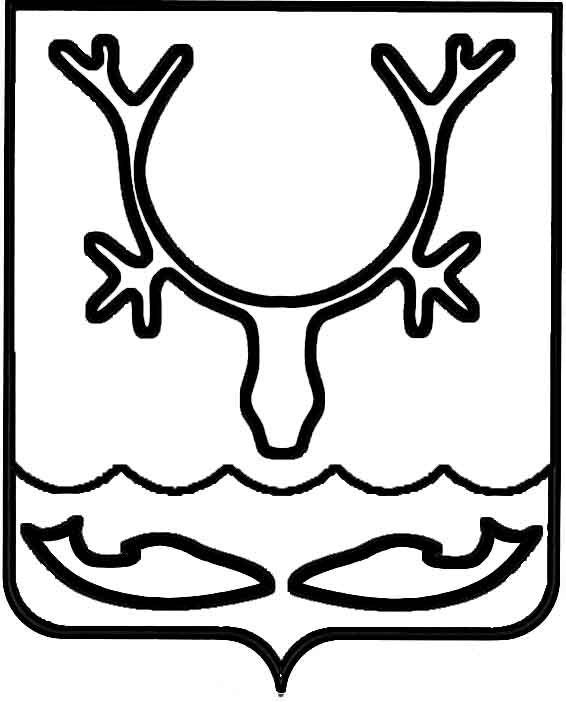 Администрация МО "Городской округ "Город Нарьян-Мар"ПОСТАНОВЛЕНИЕот “____” __________________ № ____________		г. Нарьян-МарО внесении изменения в постановление Администрации МО "Городской округ "Город Нарьян-Мар" от 25.11.2008 № 1867 "Об утверждении расписания движения общественного транспорта в г. Нарьян-Маре"В целях решения вопроса местного значения "Создание условий                        для предоставления транспортных услуг населению и организация транспортного обслуживания населения в границах городского округа" и упорядочения работы общественного транспорта в г. Нарьян-Маре Администрация МО "Городской округ "Город Нарьян-Мар"П О С Т А Н О В Л Я ЕТ:Внести в постановление Администрации МО "Городской округ "Город Нарьян-Мар" от 25.11.2008 № 1867 "Об утверждении расписания движения общественного транспорта в г. Нарьян-Маре" (в ред. от 29.05.2015) изменение, изложив пункт 2 в новой редакции:"2.	Настоящее постановление вступает в силу с 17.06.2015 и подлежит официальному опубликованию.".Настоящее постановление вступает в силу после подписания и подлежит официальному опубликованию.0206.2015682И.о. главы МО "Городской округ "Город Нарьян-Мар" А.Б.Бебенин